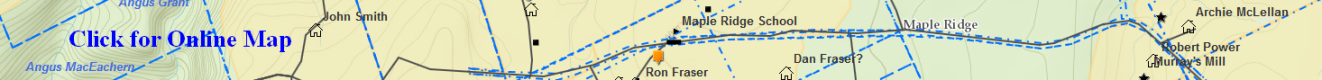 MacDonald_John A (Brown’s Mountain)(Joe) – (Eigg Mountain Settlement History)Allan MacDonald lived at Brown’s Mountain – see Rankin page 172. He would be a first cousin of Alexander “Mor” MacDonald also of Brown’s Mountain.  John A MacDonald (b. August 15, 1838-d. April 25, 1918) died at Brown’s Mountain Probate file A-1977 page 195/1274 Antigonish Estate File 1921-1923 married Margaret MacLellan/MacLennan (b. June 16, 1840-d. 1908)1871 Census Arisaig District Division 2 # 109 Tenant Farmer1881 Census Arisaig District # 211891 Census Arisaig District # 281901 Census Arisaig District # 981911 Census Arisaig District # 54Ann (Nancy) “Annie” MacDonald (b. 1867-d. April 21, 1939) at Brown’s Mountain NSVS1921 Census Arisaig District # 68Daniel/Donald John (Dan J) MacDonald (b. 1870) carpenter Trenton Pictou County	Mary MacDonald (b. March 2, 1875) born Brown’s Mountain NSVS Boston US		John MacDonald (b. November 29, 1875-d. by 1918)		Catherine MacDonald (b. May 6, 1877-d. 1903)Ann or Annie MacDonald lived on Brown’s Mountain all her life and lived alone on the mountain for twenty-one years after her father died. 